Анализ методической работыМОУ «Зеленоборская СОШ»за 2018/19 учебный год1. Кадры.На данный момент в школе работает  15 педагогов. Высшее образование имеют  11 педагогов, средне-специальное –  4 педагога. По сравнению с прошлым годом данные изменились, так как изменилось количество педагогов. Два педагога получают заочное образование (Плюха В.И., Петрова Д.И.). Молодой специалист Плюха В.И.. Внешних совместителей  - нет.Высшую кв. категорию имеют 2 педагога (Филоненко Л.В., Школенок О.В.), I кв. категорию 5 педагогов. Соответствуют занимаемой должности «учитель»  8 педагогов. Процент категорийности составляет  44%.2. Награды и звания.Работающие педагоги и другие работники, награждённые Почётными грамотами отдела образованияРаботающие педагоги и другие работники, награждённые Почётными грамотами Администрации Михайловского районаРаботающие педагоги и другие работники, награждённые Почётными грамотами Министерства образования и науки Амурской областиРаботающие педагоги и другие работники, награждённые Почётными грамотами Министерства образования и науки РФ – нет таких за отчетный периодРаботающие педагоги и другие работники, награждённые Почётными грамотами Законодательного собрания народных депутатов Амурской областиРаботающие педагоги и другие работники, имеющие звание Почётный работник общего образования – нет таких за отчетный периодРаботающие педагоги и другие работники, награждённые Почётными грамотами Законодательного собрания Районного Совета народных депутатовВ данном учебном году награждённых учителей нет.3. Курсы повышения квалификацииВ данном учебном году прошли курсовую подготовку 9  учителей4. Работа над методической темой.Тема: "Формирование ключевых компетенций школьников через применение компетентностного подхода в обучении". Работа над темой начата в 2016 году.Цель: Непрерывное совершенствование уровня педагогического мастерства учителей, их компетентности, эрудиции в области определённого учебного предмета и методики его преподавания, применение для формирования ключевых компетенций школьников.
Задачи: 1) Совершенствование методической работы через координацию работы школьных МО. 2) Повышение научно-методического уровня учителей, развитие мотивации деятельности педагогического коллектива. 3) Создание условий для функционирования и развития целостной образовательной системы школы. 4) Изучать и внедрять в практику новые педагогические технологии. 5) Продолжить работу по эффективному использованию современных информационно- коммуникационных технологий.
6) Координация действий по внедрению ФГОС второго поколения в ОУ.
5. Наличие экспериментальных площадок – нет в наличии6.  Работа предметных МОВ данном учебном году работали три школьных предметных МО (гуманитарного, естественно-математического циклов, учителей начальных классов).Темы всех предметных МО связаны с методической темой школы «Формирование ключевых компетенций школьников через применение компетентностного подхода в обучении». В 2018-2019 учебном году состоялось по 3 заседания в каждом ШМО. МО гуманитарного цикла на заседаниях рассматривали вопросы подготовки к ЕГЭ, ОГЭ, итоговому сочинению, вопросы преемственности между начальной и основной школой, организационные вопросы, результаты мониторинга знаний по русскому языку и литературе. Учителя МО естественно-математического цикла работали над вопросами  работы с одарёнными детьми в рамках ФГОС, метапредметного подхода в преподавании предметов и формировании ключевых компетенций.7. Работа семинаров и Единых методических днейЗапланированы и проведены следующие школьные семинары:•	Практикум «Проектная и исследовательская деятельность обучающихся», на котором на теоретическом и практическом уровне были отработаны вопросы по отличию проектов от исследовательских работ, были даны рекомендации по выбору и оформлению проектов и исследований школьников. •	Обучающий семинар «Технология аттестации педагогических работников», где рассмотрены Порядок проведения аттестации педагогических работников организаций, осуществляющих образовательную деятельность (утверждённый приказом Минобрнауки от 07.04.2014 г. № 276), требования к оформлению портфолио, критерии оценки профессиональной деятельности педагогов и количество баллов, необходимое для присвоения первой и высшей категорий.8.   Работа с молодыми специалистами, наставничествоВ школе есть один молодой педагог, Плюха В.И. Она является педагогом дополнительного образования, ведёт кружки в 2 – 4 классах («Умники и умницы», «Делаем сами своими руками», Танцевальный серпантин»), а также является заместителем директора по воспитательной работе. Её наставников в работе завуча весь учебный год была Чернова И.В., а в работе педагогом дополнительного образования Сынкова А.В. План работы «Школы молодого педагога»2018 – 2019 учебный год. Вхождение в должность 9. Повышение ИКТ-компетентности и внедрение ИКТ в образовательный процессВсе педагоги школы владеют информационно-коммуникационными технологиями и в различных вариантах применяют их в своей практике. Все кабинеты оборудованы техникой, что способствует применению ИКТ в образовательный процесс школы.10. Диссеминация опыта10.1. Участие в семинарах и мероприятиях районного уровня10.2. Участие в заседаниях РМО10.3. Участие в областных методических мероприятиях10.4. Диссеминация педагогического опыта на федеральном уровне11. Участие педагогов школы в конкурсах педагогического мастерства11. Работа по ФГОС ОООС сентября 2018/19 учебного года продолжилась реализация ФГОС ООО, введены государственные стандарты в 8 классе. В штатном режиме обучается 1 класс, 5 обучающихся.Таблица 1. Количество классов и обучающихся в них по ФГОС НОО и ОООКадровые условия реализации ООП ОООВ реализации ФГОС принимают участие 15 педагогов школы. Таблица 2. Педагоги, участвующие в реализации ФГОС ОООШкола полностью обеспечена педагогическими кадрами для реализации ООП ООО, из них с высшей квалификационной категорией 13 %, с первой – 31 % педагогов. Организация внеурочной деятельности осуществляется педагогами школы, 80% педагогов, участвующих в организации внеурочной деятельности, преподают в данных классах. Из них высшую категорию имеют 17%, первую – 42% педагогов. 12 педагогов (75%) имеют высшее образование по специальности, 4 педагога – среднее специальное образование по специальности (25%).Курсовую подготовку имеют 15 педагогов (94%). В данном учебном году на курсах побывали 9 педагогов. Администрация школы провела мониторинг уровня сформированности профессиональных компетентностей педагогов в соответствии с требованиями ФГОС. Сравнительный анализ осуществляется по 8 показателям: 1. Организует урок с позиций системно-деятельностного подхода; 2. Формирует и развивает УУД на каждом уроке; 3. Осуществляет мониторинг личностных, метапредметных, предметных результатов; 4. Организует исследовательскую деятельность обучающихся; 5. Организует  проектную деятельность обучающихся; 6. Использует альтернативные средства оценивания образовательных результатов; 7. В системе работает с ЭОР, в том числе с электронными учебниками; 8. Умеет представить самоанализ и самооценку своей деятельности.Сравнение обобщённых данных позволяет сделать вывод, что на самом высоком уровне оцениваются такие умения, как «8. Умеет представить самоанализ и самооценку своей деятельности». Несколько ниже показатели по компетентностям «1. Организует урок с позиций системно-деятельностного подхода», «2. Формирует и развивает УУД на каждом уроке», «7. В системе работает с ЭОР, в том числе с электронными учебниками» и «3. Осуществляет мониторинг личностных, метапредметных, предметных результатов». На низком уровне находится уровень сформированности «4. Организует исследовательскую деятельность обучающихся» и «5. Организует  проектную деятельность обучающихся». По-прежнему на самом низком уровне «6. Умение использовать альтернативные средства оценивания образовательных результатов обучающихся». Рисунок 1. Уровень владения профессиональными компетентностями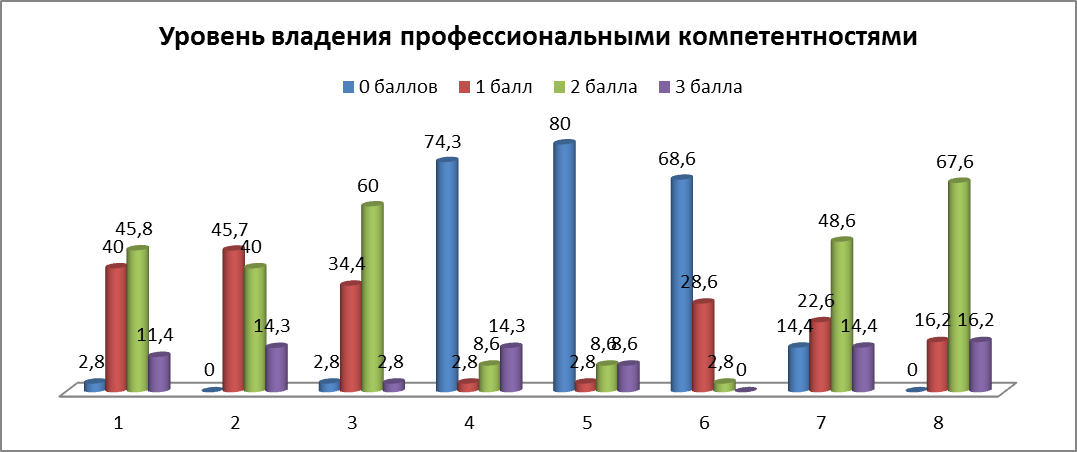 По сравнению с прошлым годом положительная динамика наблюдается по сформированности компетентности «Формирует и развивает УУД на каждом уроке». Это связано с тем, что данная компетентность была отработана в течение года на различных заседаниях методических подразделений школы. Кроме того, проводится ежегодный мониторинг сформированности УУД у обучающихся, результаты которого учителя изучают на совещаниях.По остальным компетентностям наблюдается отрицательная динамика, так как в связи со штатным режимом введения ФГОС учителя массово стали работать по новым стандартам и не все они прошли через эксперимент по введению ФГОС. Особенно проблемно обстоит дело с организацией проектной и исследовательской деятельности. По всей видимости, педагоги сами слабо владеют технологией организации этих видов деятельности. Данную проблему отработали на педагогическом совете, приняли решение об обязательном участие педагогов в проектной деятельности, разработали модель проектной деятельности. Наиболее трудным вопросом для педагогов является оценивание. Данный вопрос планируется отработать в следующем учебном году.Рисунок 2. Динамика развития профессиональных компетентностей педагогов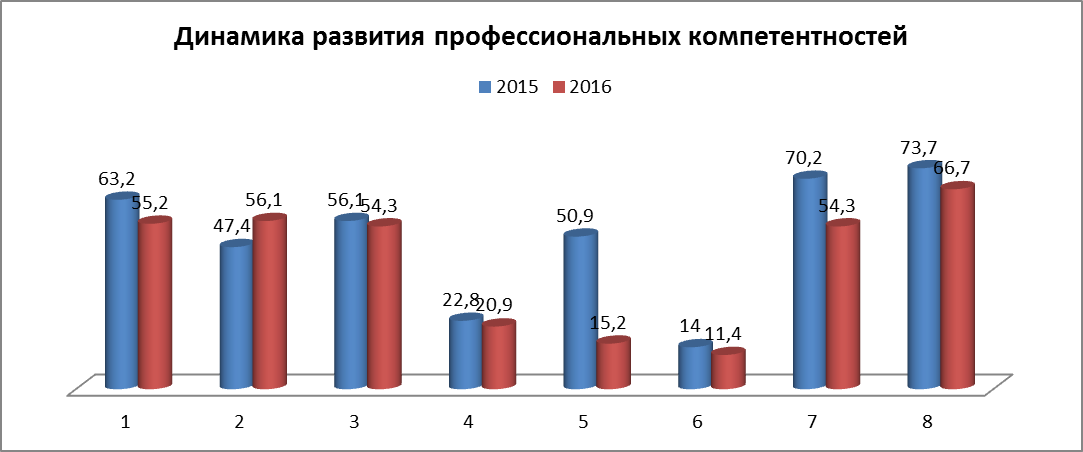 Таким образом, уровень профессиональных компетентностей, необходимых для реализации ФГОС, недостаточно высок, чтобы выполнять требования к результатам реализации основной образовательной программы в полном объёме.Основная образовательная программаНа современном этапе, когда на ФГОС в штатном режиме переходит вся основная школа, решением федерального учебно-методического объединения по общему образованию одобрена новая редакция примерной образовательной программы, которая представлена на сайте министерства образования и науки Российской Федерации «Реестр примерных образовательных программ». В связи с этим основная образовательная программа была переработана. Был полностью отработан Содержательный раздел: Программа развития универсальных учебных действий при получении основного образования, Программа формирования компетенций обучающихся в области использования ИКТ, Основы проектно-исследовательской и проектной деятельности, Программа воспитания и социализации обучающихся.Организация образовательного процессаКлассы, в которых реализуется ФГОС, работают в режиме 5-дневной учебной недели, что не позволяет более полно реализовывать основную образовательную программу.При организации внеурочной деятельности в школе реализуется смешанная модель: элементы линейной (часы большинства программ распределены равномерно в течение учебного года) и модульной модели (разовые мероприятия реализуются в течение года и на каникулах).Учебный план Работа ведётся в соответствии с выбранным вариантом учебного плана. Часы части учебного плана, формируемой участниками образовательного процесса, распределены следующим образом:1 – 4 классы – русский язык (1 час)5 класс – обществознание (1 час), физическая культура (1 час), основы безопасного движения (1 час)6 класс – физическая культура (1 час), основы безопасного движения (1 час) 7 класс – физическая культура (1 час), основы безопасного движения (1 час) Внеурочная деятельность обучающихся осуществляется в соответствии с Концепцией духовно-нравственного развития и воспитания личности гражданина России, Программой воспитания и социализации обучающихся МОУ «Зеленоборская СОШ», планом внеурочной деятельности обучающихся 5-8 классов.Педагоги школы  предлагают обучающимся избыточное количество разнообразных курсов, тем самым обеспечивая возможность для самореализации и саморазвития каждого из обучающихся. Внеурочная деятельность организуется по основным направлениям развития личности: спортивно-оздоровительное (2 часа), духовно-нравственное (6 часов), общеинтеллектуальное (7 часов), художественно-эстетическое (10 часов), научно-познавательное (5 часов). Программы реализуются как в отдельно взятых классах, так и в объединённых группах детей. Формы занятий  разнообразные: кружки, клубы, объединения, секции, студии, группы и т.д. Большинство реализуемых программ разработано педагогами применительно к конкретным условиям. В качестве форм представления результатов внеурочной деятельности школа используют выставки, выступления, концерты, фестивали проектов – то есть разнообразные формы практической продуктивной деятельности обучающихся.  Образовательные результаты обучающихсяСогласно ООП ООО отслеживаются все группы результатов: метапредметные, предметные, личностные.Согласно программе развития УУД в школе ведётся диагностика УУД путём анализа метапредметных комплексных работ, которые проводятся в начале и конце учебного года. На данный момент результаты формирования УУД в экспериментальных классах следующие:1 класс (5 человек):ВУ – 2 человека (40%)БУ – 3 человека (60%)НУ – 0 человек (0%)Рисунок 3. Уровни сформированности УУД в 1 классе2 класс (5 человек):ВУ – 2 человека (40%)БУ – 1 человека (20%)НУ – 2 человек (40%)Рисунок 4. Уровни сформированности УУД во 2 классе3 класс (5 человек):ВУ – 1 человека (20%)БУ – 2 человека (40%)НУ – 2 человек (40%)Рисунок 5. Уровни сформированности УУД в 3 классе4 класс (10 человек):ВУ – 2 человека (20%)БУ – 5 человека (50%)НУ – 3 человек (30%)Рисунок 6. Уровни сформированности УУД во 4 классе5 класс (8 человек):ВУ – 1 человека (13%)БУ – 4 человека (50%)НУ – 3 человек (37%)Рисунок 4. Уровни сформированности УУД во 5 классе6 класс (12 человек):ВУ – 4 человека (33%)БУ – 5 человека (42%)НУ – 3 человек (25%)Рисунок 5. Уровни сформированности УУД в 6 классе7 класс (11 человек):ВУ – 2 человека (18%)БУ – 7 человека (64%)НУ – 2 человек (18%)Рисунок 6. Уровни сформированности УУД во 7 классе8 класс (8 человек):ВУ – 2 человека (25%)БУ – 4 человека (50%)НУ – 2 человек (25%)Рисунок 6. Уровни сформированности УУД во 8 классеЕсли анализировать по группам УУД, то на низком уровне сформированы такие УУД как регулятивные  (умение планировать свои действия), самооценка. Смысловое чтение, работа с информацией сформированы у чуть более 80 % обучающихся.Одним из ожидаемых результатов реализации образовательной программы в соответствии с требованиями ФГОС является в том числе рост качества предметных образовательных результатов. В 2019 году средний показатель качества предметных знаний по всем параллелям не превышает 50%. В сравнении с 2018 годом во всех классах наблюдается понижение качества знаний. Диссеминация инновационного опыта школыНетОсновные результаты введения ФГОС ООО•	Идёт процесс переориентации профессионального сознания большей части педагогов на концепцию и ценности новых образовательных стандартов и достижение новых образовательных результатов;•	совершенствуются профессиональные компетентности педагогов в освоении ими принципов системно-деятельностного подхода к организации процесса обучения и воспитания;•	наблюдается положительная динамика метапредметных образовательных результатов обучающихся: познавательных, коммуникативных, регулятивных;•	создана и совершенствуется нормативно-правовая база для реализации ФГОС: должностные инструкции, локальные акты, основная образовательная программа;•	создана новая модель организации образовательного пространства, в которое включается урочная и внеурочная образовательная деятельность участников образовательных отношений;•	учителя школы приняли участие во взаимообмене инновационным опытом на муниципальном и региональном уровнях.12. Итоги, проблемыИтоги: план методической работы на данный учебный год выполнен. Продолжено введение ФГОС ООО. Опыт педагогов, работающих в эксперименте, был представлен на всех уровнях: федеральном, региональном, муниципальном, школьном. Проблемы: осталась проблема низкой мотивации к прохождению аттестации на первую и высшую категорию, к участию в диссеминации своего педагогического опыта, к организации проектной и исследовательской деятельности.Исполнитель: заместитель директора по УВР  Сынкова А.В.УчебныйгодКоличество учителейкатегориякатегориякатегориякатегорияобразованиеобразованиеобразованиеобразованиепенсионерыМолодые специалистыУчебныйгодКоличество учителейВысшаяПерваяВтораяСоответствиеВысшее Ср. специальноеНезаконч. высшееЗаочники пенсионерыМолодые специалисты2016/171516-6114-2722017/181625-8124-2702018/191525-8114-281№ФИОДолжность, преподаваемый предметГод награжденияНомер документа1Сынкова Анна Васильевнаучитель начальных классов2016№ 2692Фефелова Татьяна Михайловнаучитель химии и биологии2016№ 3623Сютина Ирина Васильевнаучитель математики2016№ 3624Остапец Галина Алексеевнаучитель физической культуры2016№ 362№ФИОДолжность, преподаваемый предметГод награжденияНомер документа1Филоненко Лариса Викторовнаучитель физики и математики2016№ 296№ФИОДолжность, преподаваемый предметГод награжденияНомер документа1Круголь Галина Петровнаучитель английского языка2016№ 13572Голубова Ольга Дмитриевнаучитель русского языка и литературы2016№ 13574Школенок Оксана Васильевнаучитель истории и обществознания2016№ 1357№ФИОДолжность, преподаваемый предметГод награжденияНомер документа1----№ФИОДолжность, преподаваемый предметГод награжденияНомер документа1Коркина Галина Леонидовнавоспитатель2016№ 4/190№ФИОДолжность, преподаваемый предметГод награжденияНомер документа1----№ФИОДолжность, преподаваемый предметГод награжденияНомер документа1Рязанов Вадим Сергеевичучитель ОБЖ2016? приказ не пришел 2Шемелина Нина Васильевнаучитель русского языка и литературы2016№ 46/5163Наприенко Людмила Владимировнаучитель начальных классов2016? приказ не пришелКатегория слушателейтема курсов п/кКоличество слушателейФГОСФГОС НООФГОС ОООФГОС СООФГОС ДО41120предметные4психологи, соц. педагоги2руководители ОУ, зам. директора0педагоги ДОУ, руководители ДОУ 0ОРКСЭ1педагоги  ДОД0Обучение по программе  7 и 8 вида0Подготовка экспертов предметных комиссий ГИА и ЕГЭ1Конкурсы педагогического мастерства0ОБД1финансовая грамотность1Итого 14№ФИОГде проходили курсытематикаКол-во часов1Сынкова А.В.ГАУ ДПО АмИРОАктуальные проблемы преподавания учебного курса «Основы религиозных культур и светской этики»402Школенок О.В.«Центр развития педагогики»Организация образовательного процесса в соответствии с ФГОС СОО: преподавание истории и обществознания1082Школенок О.В.«Знанио»Формирование финансовой грамотности обучающихся 5-9 классов с учетом ФГОС1083Рязанов В.С.ГАУ ДПО АмИРОПДД как основа здоровья и безопасного поведения обучающихся образовательных организаций 244Шемелина Н.В.«Центр онлайн-обучения Нетология-групп»Подготовка учащихся к итоговой аттестации (ОГЭ, ЕГЭ) по русскому языку725Тарасова О.А.ГАУ ДПО АмИРОСовременный урок в начальной школе – основа эффективного и качественного образования726Чернова И.В.ГАУ ДПО АмИРОПространство возможностей естественно-научного образования247Плюха В.И.ГАУ ДПО АмИРОПроектирование и организационно-педагогическое сопровождение программ воспитания и социализации обучающихся в общеобразовательной организации. Формирование толерантности и навыков поведения обучающихся в социуме728Филоненко Л.В.ООО Корпорация «Российский учебник»Реализация требований к освоению основной образовательной программы (физика)729Сютина И.В.ГАУ ДПО АмИРОПреподавание математики в старших классах в условиях реализации требований ФГОС СОО729Сютина И.В.ГАУ ДПО АмИРОШкольный уполномоченный по правам ребенка, правовые и психолого-педагогические основы деятельности40№Планируемые мероприятияСрок исполненияФорма 
отчетности.1Изучение правил трудового распорядка. Устава школы и должностных обязанностейСентябрьЗапись в рабочей тетради.2Изучение правил ведения школьной документацииОктябрьЗапись в рабочейтетради.3Изучение принципов перспективного и текущего планирования учебно-воспитательного процесса в школеНоябрьЗапись в рабочейтетради.4Изучение календарно-тематического планирования по предмету ДекабрьЗапись в рабочейтетради.5Изучение психолого-педагогического характера классаЯнварьЗапись в рабочейтетради.6Выбор темы по самообразованию ФевральЗапись в рабочейтетради.мероприятиеФИОТема выступленияРайонная олимпиада для младших школьников «Одареныш»Петрова Д.И., Сынкова А.В.,Круголь Г.П.Участие учеников 2, 3, 4 классов в олимпиадах по русскому языку, математике, английскому языкуКонкурс чтецов «Живая классика»Голубова О.Д.Участие ученицы 7 классаРайонная олимпиада школьников 7 – 11 классовФилоненко Л.В.Фефелова Т.М.Рязанов В.С.Сютина И.В.Участие учеников в олимпиадах по биологии, математике, ОБЖ, физикимероприятиеФИОТема выступленияРМО учителей физикиФилоненко Л.В.«Современное образование: методы и технологии внедрения ФГОС ООО»мероприятиеФИОФорма, тема---мероприятиеФИОТема Сайт «Росметодкабинет»Филоненко Л.В.Фефелова Т.М.Сынкова А.В.Школенок О.В.Шемелина Н.В.Методические разработки уроковуровеньконкурсучастникРезультат----КлассыКол-во классовКол-во обучающихся1 класс152 класс153 класс154 класс1105 класс186 класс1127 класс1118 класс18Общее количество педагоговОбщее количество педагоговОбщее количество педагоговКоличество педагогов, участвующих в организации внеурочной деятельностиКоличество педагогов, участвующих в организации внеурочной деятельностиКоличество педагогов, участвующих в организации внеурочной деятельностиКоличество педагогов, участвующих в организации внеурочной деятельностиКоличество педагогов, участвующих в организации внеурочной деятельностивсегоИз них с высшей категориейИз них с первой категориейвсегоИз них с высшей категориейИз них с первой категориейиз них работают учителями – предметниками в классахиз них педагогов дополнительного образования, работающих совместителями в ОУ152 (13%)5 (31%)122 (17%)5 (42%) 7 (58%)0 (0%)